1re année du primaireSemaine du 27 avril 2020À vos marques! Prêts? Rimez!	1Consigne à l’élève	1Matériel requis	1Information aux parents	1Annexe – À vos marques! Prêts? Rimez!	2Being Active Makes You Strong!	3Consigne à l’élève	3Matériel requis	3Information aux parents	3English with Mrs. Anastasia	4La recette de sauce à spaghetti	5Consigne à l’élève	5Matériel requis	5Information aux parents	5Annexe – Les listes d’ingrédients	6Alimentation et parcours	7Consigne à l’élève	7Matériel requis	7Information aux parents	7Des idées positives au bout du fil!	8Consigne à l’élève	8Matériel requis	8Information aux parents	8Annexe – Des idées positives au bout du fil!	9Consigne à l’élève	9J’invente un personnage et je l’imagine découvrant différents lieux	10Consigne à l’élève	10Matériel requis	10Information aux parents	10Annexe – J’invente un personnage et je l’imagine découvrant différents lieux	11J’aime aider	12Consigne à l’élève	12Matériel requis	12Information aux parents	12Français, langue d’enseignementÀ vos marques! Prêts? Rimez!Consigne à l’élève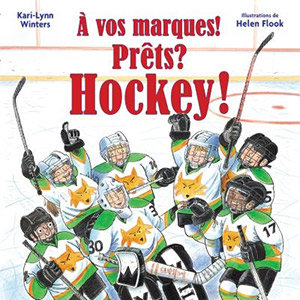 Clique sur ce lien et choisis l’histoire À vos marques! Prêts? Hockey !Tu dois écouter l’histoire et tenter de deviner, quand le lecteur ralentit, le mot qui sera dit et qui rime avec ce qui précède.Écoute l’histoire plusieurs fois pour t’entraîner.Suggestions Tu peux écrire plusieurs mots qui riment avec :Bâton;Patinoire;Rondelle.Tu trouveras en annexe une activité de classement de rimes.Lance un défi à quelqu’un autour de toi et écrivez ensemble le plus de rimes possible.Matériel requisUne feuille et un crayon.Un ordinateur, une tablette ou un téléphone cellulaire pour écouter l’histoire. Français, langue d’enseignementAnnexe – À vos marques! Prêts? Rimez!Classe les mots que tu vois dans la bonne colonne du tableau.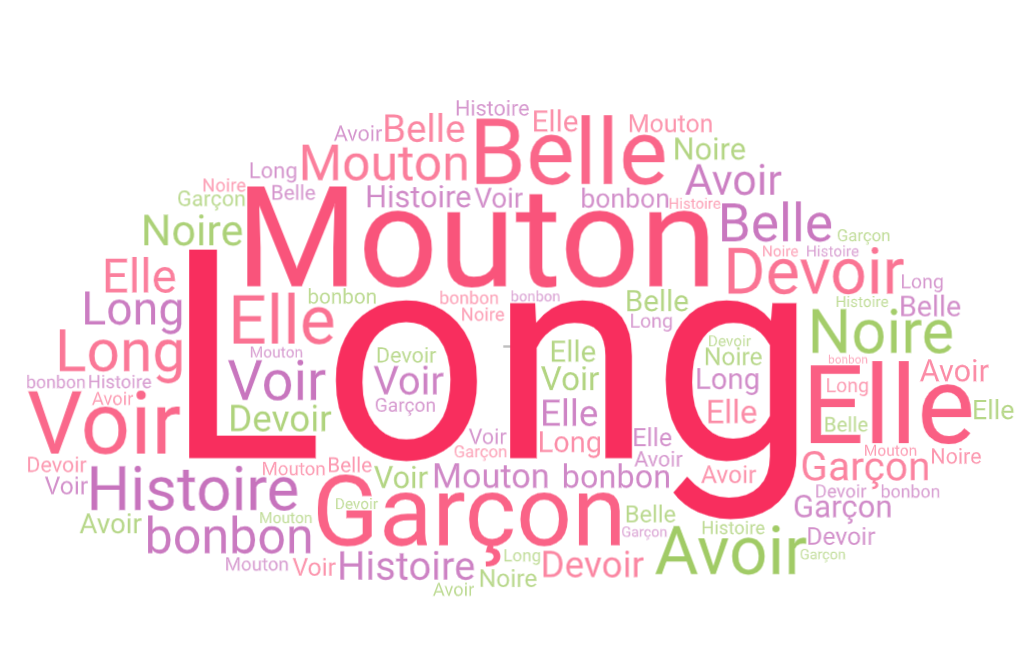 Anglais, langue secondeBeing Active Makes You Strong!Consigne à l’élèveVisionne la vidéo de la première chanson et écoute attentivement les paroles. Visionne-la une deuxième fois et chante les paroles. Visionne-la une troisième fois, chante les paroles et imite les gestes.Visionne la vidéo de la deuxième chanson et écoute attentivement les paroles. Visionne-la une deuxième fois et chante les paroles. Visionne-la une troisième fois, chante les paroles et imite les gestes.Réfléchis à ta participation (ex. : As-tu chanté en anglais? As-tu fait les gestes? Est-ce que c’était facile pour toi de chanter cette chanson et de faire les gestes? Pourquoi?).Matériel requisClique ici pour visionner la vidéo de la première chanson.Clique ici pour visionner la vidéo de la deuxième chanson.Suggestion de lecture : Wiggle, de Doreen Cronin. Pour accéder au livre, clique sur le bouton « Click here for TumbleBooks » au bas de la page et effectue une recherche.Source : Activité proposée par Émilie Racine, conseillère pédagogique à la Commission scolaire de Portneuf, Lisa Vachon, conseillère pédagogique à la Commission scolaire des Appalaches, Bonny-Ann Cameron, conseillère pédagogique à la Commission scolaire de la Capitale, Dianne Elizabeth Stankiewicz, conseillère pédagogique à la Commission scolaire de la Beauce-Etchemin, et Isabelle Giroux, conseillère pédagogique à la Commission scolaire de la Rivière-du-Nord.Anglais, langue secondeEnglish with Mrs. AnastasiaCycle OneHello,I hope you are doing well.  This is the material to help you to practice your English this week.  Week of April 27th, 2020Let’s Practice Numbers.1) Play Number Bingo.  Minimum selections are games 0-10 and 10-20.  Work your way up to 1-100.   https://www.abcya.com/games/number_bingo(No need to join or login, just click the green play button.)2) Practice saying your own telephone number and age in English.  Example: My telephone number is 514 555-5555. I am _____ years old.I encourage you to continue to practice your English during this time by watching television or movies in English, listening to English songs and playing games in English. You can continue exploring the ecoleouverte website and the English activities suggested in the “trousse pédagogique –educational package” emailed to you each week.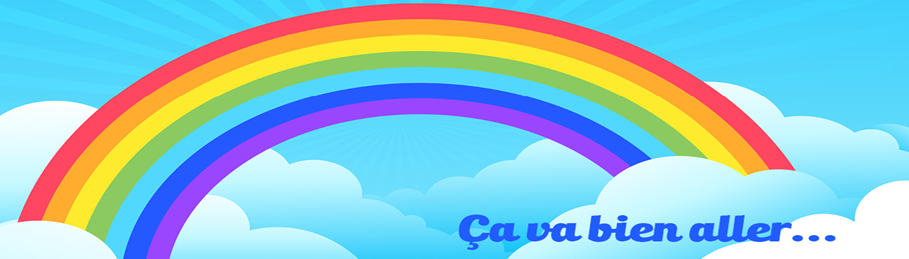 Everything will be ok!! 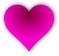 MathématiqueLa recette de sauce à spaghettiConsigne à l’élèveÀ la page suivante, choisis la sauce à spaghetti que tu préfères.Dans des circulaires de supermarchés, trouve tous les ingrédients nécessaires à la préparation de cette sauce à spaghetti.Découpe les ingrédients et colle-les sur une feuille en les regroupant par magasin. Tu peux aussi simplement écrire le nom des ingrédients et du magasin où tu les as trouvés. 	N’oublie pas d’ajouter des pâtes à ta liste d’achats.Une fois ta liste d’ingrédients terminée, trouve le nombre total d’articles qu’il faut acheter.Matériel requisLes deux listes d’ingrédients pour une sauce à spaghetti qui se trouvent à la page suivante.Des circulaires de supermarchés papier ou en ligne.Une feuille de papier.Une paire de ciseaux (facultatif).Un bâton de colle (facultatif).MathématiqueAnnexe – Les listes d’ingrédientsIngrédients de la sauce à spaghetti à la viande(20 portions)1350 g de bœuf haché maigre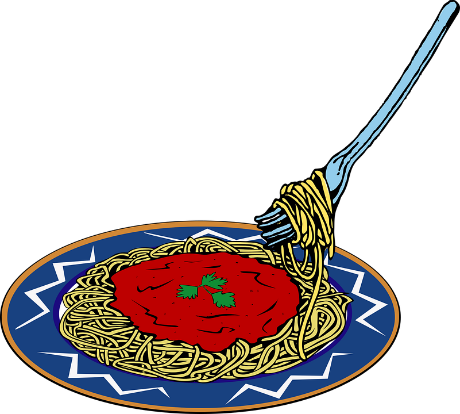 3 oignons, hachés finement4 carottes, pelées et coupées en dés4 branches de céleri, coupées en dés4 gousses d’ail, hachées finement2 boîtes de 796 ml de tomates en dés1 boîte de 156 ml de pâte de tomates2 boîtes de 796 ml de sauce tomate500 ml de bouillon de bœufÉpices au goûtIngrédients de la sauce à spaghetti végétarienne(15 portions)900 g de tofu2 oignons, hachés finement3 carottes, pelées et coupées en dés3 branches de céleri, coupées en dés2 gousses d’ail, hachées finement2 boîtes de 796 ml de tomates en dés1 boîte de 156 ml de pâte de tomates2 boîtes de 796 ml de sauce tomate500 ml de bouillon de légumesÉpices au goûtÉducation physique et à la santéAlimentation et parcoursConsigne à l’élèveActivité 1 : Un déjeuner pour bien commencer la journée!À quoi ressemble ton déjeuner?Consulte les informations concernant ce repas dans ce document.Dis à tes parents ce que tu as appris sur le déjeuner.Maintenant que tu sais comment bien déjeuner, fais l’activité 2!Activité 2 : J’expérimente un parcoursExpérimente le parcours proposé.Trouve une façon de te déplacer d’une posture à l’autre en adoptant un mode de déplacement correspondant au nombre d’appuis proposé (ex. : 2 appuis = 2 pieds, 3 appuis = 2 genoux et 1 coude).Essaie de maintenir la posture durant 20 secondes avant de te déplacer vers la suivante.Consulte le site Reste actif! pour accéder à l’ensemble des activités proposées au primaire et au secondaire, aux activités spéciales et à d’autres ressources.Matériel requisAucun.Arts plastiquesDes idées positives au bout du fil!Consigne à l’élèveÀ l’aide des techniques de dessin et de collage, tu créeras une image qui a comme objectif de communiquer deux messages positifs en cette période de confinement. Un de ces messages viendra de toi et l’autre viendra d’une autre personne (un ami, une amie ou un membre de ta famille). Ton image devra aussi contenir ton portrait et celui de l’autre personne.Matériel requisFeuille blanche ou de couleur unie.Revues, journaux ou circulaires que tu as à la maison.Crayon de plomb.Gomme à effacer.Ciseaux.Colle en bâton ou liquide.Facultatif : tout autre matériel de dessin (crayons de couleur, feutres, pastels, peinture, etc.) et imprimante.Source : Activité proposée en collaboration avec les commissions scolaires de Montréal et de Laval.Arts plastiquesAnnexe – Des idées positives au bout du fil!Consigne à l’élèveRecherche d’idées par l’observationLe savais-tu?D’après Wikipédia, le portrait sert à représenter, de façon ressemblante, une personne. L’art du portrait a été très utile avant l’apparition de l’appareil photographique. En effet, les peintres et les dessinateurs ont réalisé de nombreux portraits pour qu’on se souvienne des personnes importantes de leur société (rois, religieux, explorateurs, etc.) et de leurs actions. Étapes de la réalisationTéléphone à un de tes amis ou à un membre de ta famille qui ne vit pas avec toi actuellement. Demande à cette personne ce qu’elle retient de positif de la situation de confinement à la maison. Tu devras combiner son idée positive à la tienne dans ta réalisation.Trouve une photographie de toi et une autre de cette personne. Si tu as la possibilité de les imprimer à la maison, tu peux le faire. Sinon, observe bien les photos et les caractéristiques de vos deux visages en vue de les reproduire.Découpe et colle les deux photos imprimées sur ta feuille ou bien dessine vos deux visages. Tes portraits dessinés doivent comporter certaines caractéristiques qui vous représentent (ex. : longueur des cheveux, lunettes).Recherche dans les journaux, revues et circulaires des mots ou des lettres qui te serviront à exprimer les deux idées positives choisies en lien avec la période de confinement. Tes portraits peuvent être rigolos et créatifs. Découpe et/ou déchire ces lettres ou ces mots et colle-les quelque part dans ta réalisation.Dessine des motifs variés autour de tes portraits pour compléter le tout. (Un motif est une forme ou une ligne que l’on répète plusieurs fois à l’intérieur d’une surface.)Si tu veux aller plus loin…Prends une photographie de ta réalisation et envoie-la à l’autre personne. Demande-lui ce qu’elle comprend de tes messages dans l’image.* Les éléments en caractères gras sont des connaissances ciblées en fonction du cycle de l’élève.Art dramatiqueJ’invente un personnage et je l’imagine découvrant différents lieuxConsigne à l’élèveInvente un personnage et imagine qu’il découvre différents lieux.Matériel requisUne feuille ou un carton.Des crayons de couleur.Divers accessoires disponibles à la maison (ex. : pour Monsieur Endormi, un oreiller; pour Madame Je-Sais-Tout, un sac d’ordinateur ou un crayon; pour Monsieur Maladroit, un plateau, une boîte ou un sac). Des vêtements disponibles à la maison (ex. : gants, chapeau, manteau, foulard, souliers, grande chemise, divers tissus, ceinture, corde). Amuse-toi à transformer les vêtements pour inventer le costume de ton personnage.Un outil technologique pour prendre des photographies ou filmer (tablette numérique, cellulaire ou appareil photo). Source : Activité proposée en collaboration avec la Commission scolaire des Affluents.Art dramatiqueAnnexe – J’invente un personnage et je l’imagine découvrant différents lieuxRecherche d’idéesPour trouver des idées de personnages, tu peux t’inspirer des livres Monsieur Madame (ex. : Grincheux, Maladroit, Endormi, Timide, Je-Sais-Tout, Heureux) : https://fr.wikipedia.org/wiki/Monsieur_Madame#Collection.Invente des personnages et donne-leur des noms. Réfléchis au caractère de tes personnages. Par exemple, si tu choisis d’être Monsieur Grincheux, pense à changer ta voix, ta démarche, ton attitude, tes gestes et tes mimiques. Amuse-toi à te transformer et à explorer différents personnages. Voici une vidéo qui peut t’aider : https://youtu.be/8qXS_6iiTg4 (Nicolas Doyon, conseiller pédagogique à la Commission scolaire English-Montreal).Explore les mimiques (les gestes) et la démarche des personnagesExagère les mimiques de tes personnages (observe-toi dans un miroir). Ensuite, trouve leur démarche. Exagère celle-ci pour montrer le caractère des personnages. Explore l’attitude des personnagesTrouve trois positions exprimant une même attitude associée au caractère des personnages. Exagère de plus en plus l’attitude, le caractère, chaque fois que tu changes de position. Tu peux photographier ou dessiner les attitudes de tes personnages (ex. : une attitude triste exprimée par la tête penchée et les épaules basses, plus triste par la tête penchée et le visage qui pleure, très triste par la tête penchée et les mains qui cachent le visage qui pleure).Joue au jeu de mime et de devinettes pour t’exercer et t’améliorerEn utilisant tes dessins ou tes photos, confectionne une carte par personnage. Piges-en une au hasard, mime le personnage et fais deviner son caractère par les membres de ta famille.Finalement, découvre différents lieux en te mettant dans la peau d’un de tes personnagesChoisis un personnage, fabrique un costume et trouve des accessoires, puis imagine la manière dont ce personnage découvre différents lieux (ex. : une plage, une bibliothèque, un parc, une forêt). Pourquoi ton personnage va-t-il dans ce lieu? Quelles actions peut-il y faire? Que va-t-il découvrir dans cet endroit? Le lieu est-il réaliste ou magique? Comment se terminera cette aventure de découverte? Tu peux dessiner, photographier ou filmer ton personnage dans divers lieux. Tu peux donner un titre à chacune des aventures de ton personnage et les présenter à ta famille. Éthique et culture religieuseJ’aime aiderConsigne à l’élèveLis bien l’histoire qui t’est proposée afin de comprendre qu’aider fait du bien et que nous avons tous besoin des autres pour vivre et être heureux.Avec un adulte, explique dans tes mots ce que tu as aimé de l’histoire et demande-toi comment se sent l’enfant à la fin de l’histoire.De quelle façon aimes-tu aider les autres (famille, amis, enseignante)? Comment te sens-tu lorsque tu aides quelqu’un?Dessine un geste que tu aimes faire pour aider autour de toi.Envie d’aller plus loin? Réfléchis à d’autres façons dont tu pourrais aider (par exemple ta famille ou à l’école (ex. : auprès des plus jeunes).Matériel requisCrayons de couleur.Feuille à dessin.L’histoire J’aime aider, par Élise Gravel.Source : Activité proposée par Hélène Jacques, de l’école du Domaine (Commission scolaire de la Capitale).Information aux parentsÀ propos de l’activitéVotre enfant s’exercera à :Écouter une histoire audio;Reconnaître des rimes;Inventer et classifier des rimes.Vous pourriez :Écouter l’histoire avec votre enfant;L’aider à trouver les rimes qui sont attendues dans la lecture du livre audio;Faire l’activité de classification de rimes avec votre enfant.RimesRimesRimesBâtonPatinoireRondelleInformation aux parentsÀ propos de l’activitéVotre enfant apprendra du vocabulaire lié aux actions (ex. : sauter, courir, taper du pied) en chantant deux chansons et en effectuant les gestes appropriés.Votre enfant s’exercera :À écouter et à comprendre des textes;À répéter les mots et à pratiquer sa prononciation;À faire les gestes liés aux actions décrites.Vous pourriez :Lui demander de répéter les mots et l’aider à bien les prononcer;Le questionner sur la signification de certains mots de la chanson;Lui permettre de visionner l’album suggéré, l’aider à nommer les personnages, à identifier les événements clés de l’histoire ainsi que l’ordre dans lequel ils se présentent et à redire l’histoire dans ses mots.Information aux parentsÀ propos de l’activitéLe but de cette activité est de trouver les ingrédients nécessaires pour une sauce à spaghetti. Cette activité peut être réalisée avec les enfants de 1re et de 2e année.Votre enfant s’exercera à :Dénombrer des collections réelles ou dessinées d’objets.Vous pourriez :Nommer à votre enfant les ingrédients un à un ou lui fournir l’ensemble de la liste.Demander à votre enfant de trouver le nombre d’ingrédients à acheter dans chacun des magasins.Demander à votre enfant de trouver dans quel magasin il y a le plus d’articles à acheter ou le moins d’articles à acheter.Demander à votre enfant de comparer la quantité d’ingrédients des deux listes (sauce à la viande et sauce végétarienne).Information aux parentsÀ propos de l’activitéVotre enfant s’exercera à :S’informer sur le déjeuner ;Expérimenter une activité physique.Vous pourriez :Soutenir votre enfant en le questionnant sur ce qu’il a appris à propos du déjeuner ; Faire l’activité avec lui, ou alterner l’accompagnement et l’autonomie.Information aux parentsÀ propos de l’activitéVotre enfant s’exercera à :Véhiculer un message par la création d’une image;Développer une stratégie visant à combiner des idées.Vous pourriez : Vérifier si votre enfant a bien compris la consigne;Discuter avec votre enfant pour l’amener à s’exprimer sur la situation actuelle;Aider votre enfant à choisir une seule idée positive ou un seul avantage relativement au confinement actuel;Aider votre enfant à trouver le matériel nécessaire à l’activité (journaux, circulaires, etc.).Information aux parentsÀ propos de l’activitéVotre enfant s’exercera :  À inventer et à jouer un personnage qui découvre différents lieux.  Vous pourriez : Vérifier si votre enfant a compris les consignes de l’activité;Aider votre enfant à concevoir son costume et à trouver ses accessoires;Jouer au jeu de mime et de devinettes avec lui;Demander à votre enfant de vous présenter son histoire finale;Filmer ou photographier sa présentation et partager ces images avec ses amis et ses grands-parents.Information aux parentsÀ propos de l’activitéVotre enfant sera amené à prendre conscience que tous les êtres vivants ont des besoins, qu’il existe une interdépendance entre les personnes et les autres êtres vivants et que chaque être humain est unique.Votre enfant s’exercera à :Reconnaître des gestes qui démontrent que les membres d’une famille ont besoin les uns des autres.Vous pourriez :Nommer ou aider votre enfant à nommer les responsabilités des membres de la famille qui permettent que chacun participe et se sente utile;Expliquer que vous avez besoin de la collaboration de vos enfants pour créer un milieu de vie agréable.